MINISTÉRIO DA EDUCAÇÃO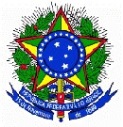 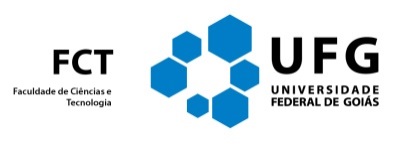 UNIVERSIDADE FEDERAL DE GOIÁS - CÂMPUS APARECIDA DE GOIÂNIAFACULDADE DE CIÊNCIAS E TECNOLOGIARua Mucuri, S/N, Área 03, Bairro Conde dos Arcos, Aparecida de Goiânia/GO – 74968-755Fone: (62) 3209-6550 – www.fct.ufg.brCNPJ: 01567601/0001-43__________________________________________________________________________________________FICHA DE AVALIAÇÃO DE TCCI: PROJETO DE TRABALHO DE CONCLUSÃO DE CURSODiscente _________________________________________________________________________________Título do projeto__________________________________________________________________________________Avaliação será feita pelo(a) professor(a) orientador(a) de TCCOrientador(a) de TCC: _________________________________________________________________________________ELEMENTOS PRÉ-TEXTUAISELEMENTOS TEXTUAISELEMENTOS PÓS-TEXTUAISOrientações: A avaliação de TCCI será dividida entre professor(a) orientador(a) e professor(a) da disciplina TCCI. Professor(a) orientador(a) avaliará projeto como um todo, atribuindo nota de 0-100 (zero a cem). Professor(a) da disciplina, conforme seu próprio método de avaliação, devendo também atribuir nota de 0-100 (zero a cem). Desse modo, professor(a) de TCCI atribuirá a primeira nota e professor(a) orientador(a) a segunda. Nota final do(a) aluno(a) será a média de ambas as pontuações. CritériosPontuação maxima Nota atribuída  Capa e Folha de rostoNome da Instituição, nome do autor, título do projeto, local e data (observar, de modo especial, o TÍTULO)0-0,25Resumo: Informações sobre o tema, problema, objetivos, metodologia são pertinentesResumo: Informações sobre o tema, problema, objetivos, metodologia são pertinentes0-0,25Estruturação do sumário Estruturação do sumário 0-0,25 Estruturação das listas de figuras, de  tabelas, de abreviaturas,  de siglas,  de símbolos Estruturação das listas de figuras, de  tabelas, de abreviaturas,  de siglas,  de símbolos0-0,25CritériosPontuaçãomáximaNotaatribuídaIntroduçãoTemaO tema foi explicitado?0-0,5IntroduçãoProblemaO problema que será investigado é claro e pertinente à pesquisa proposta?0-,0,5IntroduçãoJustificativaO projeto apresenta significância para a pesquisa científica, para a sociedade e para a Engenharia de Produção?0-0,5IntroduçãoObjetivosOs objetivos expressam assertivamente o que a pesquisa intenta alcançar?São adequados, considerando-se o problema em pauta?0-1,0Revisão da LiteraturaHá pertinência em relação ao problema e à metodologia?Expressa conhecimento sobre o tema da pesquisa?As citações estão predispostas de modo correto?A estruturação é adequada (visão abrangente do tema seguida de informações específicas relativas ao problema)?Há vinculação e articulação entre informações, devidamente atribuída aos seus autores?Revela estado de arte bibliográfico?Há pertinência em relação ao problema e à metodologia?Expressa conhecimento sobre o tema da pesquisa?As citações estão predispostas de modo correto?A estruturação é adequada (visão abrangente do tema seguida de informações específicas relativas ao problema)?Há vinculação e articulação entre informações, devidamente atribuída aos seus autores?Revela estado de arte bibliográfico?Há pertinência em relação ao problema e à metodologia?Expressa conhecimento sobre o tema da pesquisa?As citações estão predispostas de modo correto?A estruturação é adequada (visão abrangente do tema seguida de informações específicas relativas ao problema)?Há vinculação e articulação entre informações, devidamente atribuída aos seus autores?Revela estado de arte bibliográfico?Há pertinência em relação ao problema e à metodologia?Expressa conhecimento sobre o tema da pesquisa?As citações estão predispostas de modo correto?A estruturação é adequada (visão abrangente do tema seguida de informações específicas relativas ao problema)?Há vinculação e articulação entre informações, devidamente atribuída aos seus autores?Revela estado de arte bibliográfico?Há pertinência em relação ao problema e à metodologia?Expressa conhecimento sobre o tema da pesquisa?As citações estão predispostas de modo correto?A estruturação é adequada (visão abrangente do tema seguida de informações específicas relativas ao problema)?Há vinculação e articulação entre informações, devidamente atribuída aos seus autores?Revela estado de arte bibliográfico?0-3,0MetodologiaA	metodologia	apresenta	os	passos necessários para atingir os objetivos?Há coerência com os objetivos?Esclarece como os dados serão coletados e analisados?É factível do ponto de vista dos recursos humanos e materiais?A	metodologia	apresenta	os	passos necessários para atingir os objetivos?Há coerência com os objetivos?Esclarece como os dados serão coletados e analisados?É factível do ponto de vista dos recursos humanos e materiais?A	metodologia	apresenta	os	passos necessários para atingir os objetivos?Há coerência com os objetivos?Esclarece como os dados serão coletados e analisados?É factível do ponto de vista dos recursos humanos e materiais?A	metodologia	apresenta	os	passos necessários para atingir os objetivos?Há coerência com os objetivos?Esclarece como os dados serão coletados e analisados?É factível do ponto de vista dos recursos humanos e materiais?A	metodologia	apresenta	os	passos necessários para atingir os objetivos?Há coerência com os objetivos?Esclarece como os dados serão coletados e analisados?É factível do ponto de vista dos recursos humanos e materiais?0-1,0Resultados esperadosO projeto menciona intenta conformar?osresultadosquese0-05CronogramaO cronograma é exequível?Há previsão expressa sobre a realização de todos os passos da metodologia?O cronograma é exequível?Há previsão expressa sobre a realização de todos os passos da metodologia?O cronograma é exequível?Há previsão expressa sobre a realização de todos os passos da metodologia?O cronograma é exequível?Há previsão expressa sobre a realização de todos os passos da metodologia?O cronograma é exequível?Há previsão expressa sobre a realização de todos os passos da metodologia?0-05CritériosPontuaçãoMáximaNota atribuídaReferênciasTodas as referências foram citadas no texto?As referências estão de acordo com a ABNT?As referências estão em ordem alfabética?0-1,0Anexos e Apêndices (se houver)Anexos e apêndices estão diferenciados e indicados de modo correto?0-0,5                                            Nota de TCCI (100), pontuação obtida